        Municipio  della  Città  di  Vizzini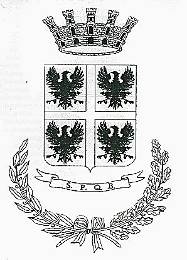 Città Metropolitana  di  CataniaA S S E S S O R A T O    S E R V I Z I    S O C I A L IAVVISO  PUBBLICOSi porta a conoscenza che entro il mese di novembre c.a. dovranno essere richieste alla  Direzione Generale  A. S. T.  di Palermo  le TESSERE  DI  LIBERA  CIRCOLAZIONE  PER GLI INVALIDI  - ANNO  2021Gli interessati che intendono fruire del servizio gratuito, in applicazione alla L.R. di cui all’art. .R. 18/04/1981 n. 68 87/81, sono invitati a presentare richiesta, improrogabilmente entro il 13 novembre 2020, all’Ufficio protocollo del Comune corredata dalla seguente documentazione:Attestazione rilasciata dall’Istituzione competente circa le qualità del soggetto portatore di handicap.Nel caso di diritto all’accompagnatore copia del certificato rilasciato dalla Prefettura concedente tale privilegio.Versamento di € 3.38 tramite Vaglia Postale, intestato ad Azienda Siciliana Trasporti – Via Caduti Senza Croce, 28 – 90146 Palermo;N. 1 Foto formato tessera.Gli interessati potranno ritirare il modello di domanda all’Ufficio URP, scaricarlo dal sito Istituzionale del Comune di Vizzini o richiederlo all’Ufficio Servizi Sociali il martedì dalle ore 9,00 alle ore 12,30. Vizzini, 14.09.2020 L’assessore alle Politiche Sociali                                         IL  SINDACO
    Dott.ssa Maria Rosa Biondo                                         Dott. Vito Saverio Cortese